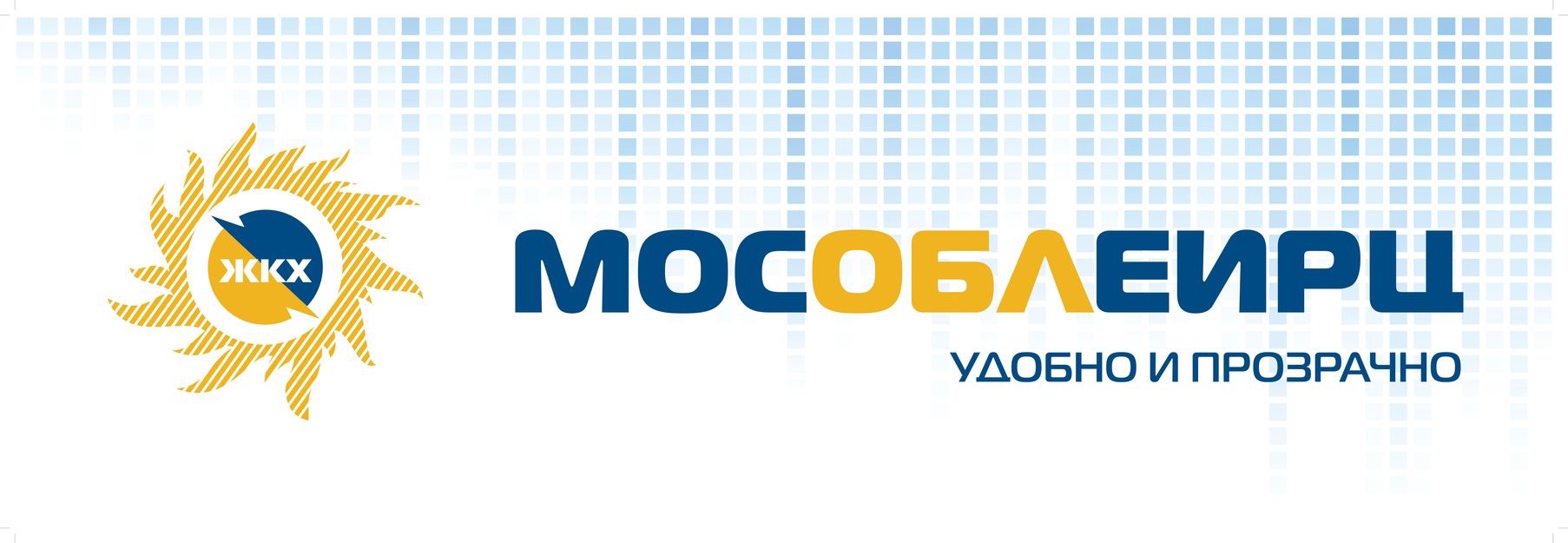 «МосОблЕИРЦ Онлайн»: для жителейХимок и Красногорска начинает работать  «умный» сервискоммунальных платежейВ рамках совместного проекта «умная платёжка», реализуемого Группой «Интер РАО» и Правительством Московской области, жителям Подмосковья  предложен новый личный кабинет клиента «МосОблЕИРЦ Онлайн». Пилотными для внедрения сервиса станут городские округа Химки и Красногорск.Каждый житель, зарегистрировавшийся в личном кабинете,может легко разобраться в начислениях: «умная платежка» сделана  подробной,  простой и понятной. В  «МосОблЕИРЦ Онлайн» можно моментально увидеть детализацию расчетов по каждой услуге:объем потребления, тарифы, задолженности, пени и льготы, произведенные оплаты, формулы расчетов. Пользователи «МосОблЕИРЦ Онлайн» смогут без комиссии оплачивать коммунальные услуги, передавать показания приборов учета, управлять несколькими лицевыми счетами, направлять обращенияизапросы, получать консультации, справки и выписки, заказывать бытовые услуги.Предусмотрена опция настройкиpush-уведомлений о формировании новых квитанций, о датах передачи показаний и других действиях в личном кабинете.В «МосОблЕИРЦ Онлайн» можно настроить автоплатеж или оплатить ЖКУ через  Apple pay и Google pay, оформить получение электронной квитанции за ЖКУ.В разделе «Платежи» представлена детализация расчетов с подробной  расшифровкой начислений по каждой услуге: сколько начислено, сколько оплачено, какой объем коммунального ресурса потреблен, по какому тарифу.Зайти в новый личный кабинет можно с главной страницы сайта МосОблЕИРЦ или скачав мобильное приложение «МосОблЕИРЦ Онлайн» в AppStore и PlayMarket.«Впервые для жителей Подмосковья создан принципиально новый сервис, комплексный по наполнению и простой в использовании, - заявил генеральный директор ООО «МосОблЕИРЦ» Олег Савельев. - В рамках цифровизации коммунальных услуг новый личный кабинет позволит повысить уровень обслуживания, даст возможность моментально получить доступ к «мини-офису» МосОблЕИРЦ с компьютера или мобильного телефона,  убедиться в справедливости и точности начислений, оперативно получить ответы на вопросы. Это и есть та самая "умная платёжка", которая позволяет экономить время и ресурсы».Предложения по улучшению работы сервиса можно направить на указанную в PlayMarketи AppStoreпочту otzivlk@mosobleirc.ru. Также оставить свои  замечания  можно в самом личном кабинете, в разделе «Отправить обращение», выбрав подходящую тематику.Служба  корпоративных коммуникаций МосОблЕИРЦ